Festlegen der Texthervorhebungsfarbe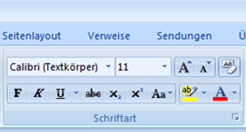 Übe das farbliche Markieren für deine Wörter/ deinen Text! Denke daran, dass du zuerst die Sätze markieren musst!Markiere jeden Satz mit einer anderen Farbe! Klicke mit der linken Maustaste auf die Farbe!Achtung, es eignet sich nicht jede Farbe zum Markieren!Im Herbst fallen die Blätter von den Bäumen.Die Kinder unternehmen einen Spaziergang.Den Berg rodeln die Kinder im Winter herunter. Wir pflücken im Sommer die Blumen im Garten.Es ist ein sonniger, herrlicher Frühlingstag und ich gehe auf den Spielplatz.